FONCTIONS POLYNÔMES DE DEGRÉ 3Partie 1 : DéfinitionExemples et contre-exemples :- - 		   sont des fonctions polynômes de degré 3.- -   	    	   est une fonction polynôme de degré 1 (fonction affine).-    est une fonction polynôme de degré 5.Définition : Les fonctions définies sur  par  ou  sont des fonctions polynômes de degré 3.Les coefficients  et  sont des réels donnés avec .Partie 2 : Représentation graphique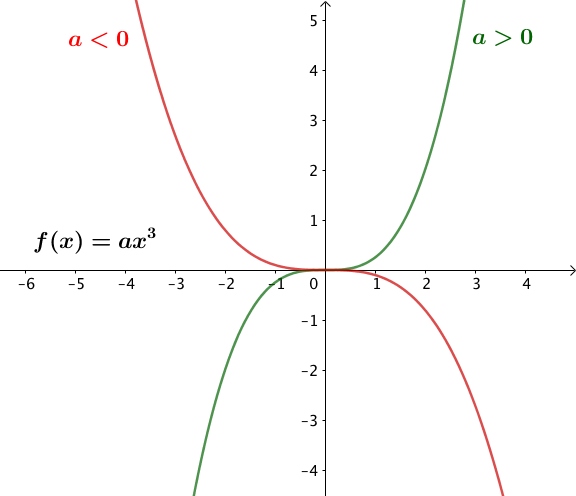 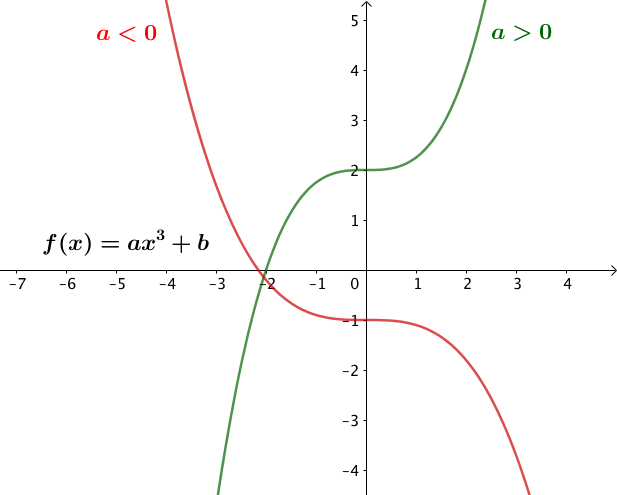 Propriétés : Soit  une fonction polynôme de degré 3, telle que.- Si  :  est strictement croissante.- Si  :  est strictement décroissante.Partie 3 : Forme factorisée d’une fonction polynôme de degré 3Exemple :La fonction définie par  est une fonction polynôme de degré 3 sous sa forme factorisée.Si on développe l’expression de à l’aide d’un logiciel de calcul formel, on obtient bien l’expression de degré 3 :  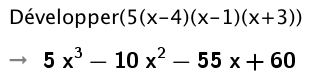 Définition : Les fonctions définies sur ℝ par   sont des fonctions polynômes de degré 3. Les coefficients , ,  et  sont des réels avec .  En partant de l’expression développée précédente, on peut vérifier que 4, 1 et –3  sont des racines du polynôme .4, 1 et –3, solutions de l’équation , sont donc des racines de f. Propriété : Soit la fonction  définie sur ℝ par .L’équation  possède trois solutions (éventuellement égales) :,  et  appelées les racines de la fonction polynôme f.Méthode : Étudier le signe d’un polynôme de degré 3 Vidéo https://youtu.be/g0PfyqHSkBg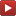 Étudier le signe de la fonction polynôme  définie sur ℝ par :Correction2 étant un nombre positif, le signe de  dépend du signe de chaque facteur : ,  et .On étudie ainsi le signe de chaque facteur et on présente les résultats dans un tableau de signes.        	ou		ou	–1, 2 et 5 sont donc les racines du polynôme .En appliquant la règle des signes dans le tableau suivant, on pourra en déduire le signe du produit .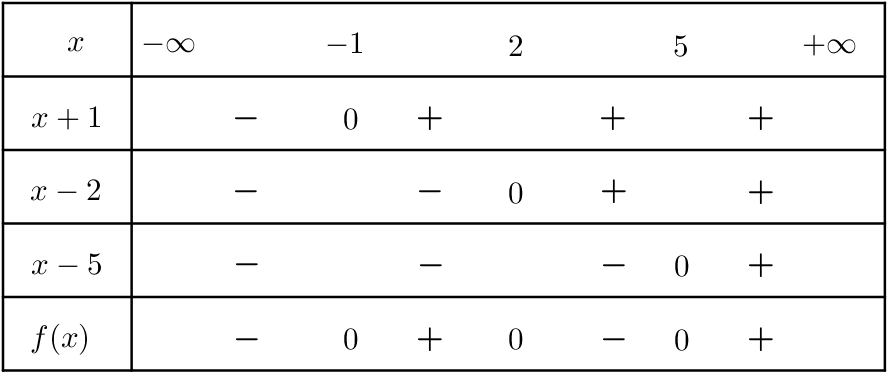 On en déduit que   pour   et  pour .La représentation de la fonction  à l’aide d’un logiciel permet de confirmer les résultats établis précédemment. 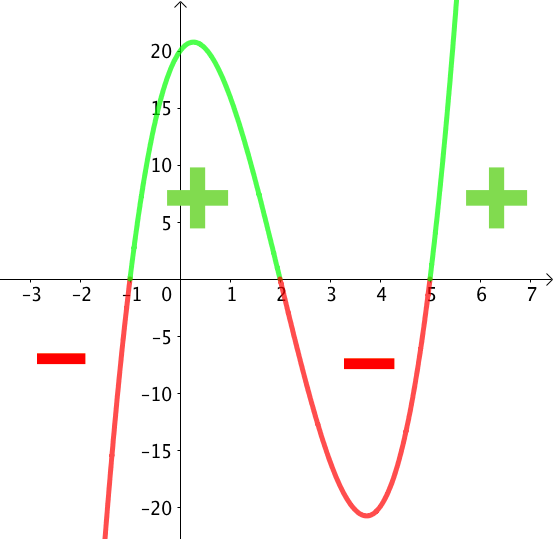 Partie 4 : Équation de la forme x3 = cPropriété :L’équation , avec c positif, possède une unique solution .Cette solution peut également se noter .Méthode : Résoudre une équation du type x3 = c Vidéo https://youtu.be/4tQJRkpIH3kRésoudre dans ℝ les équations :    a) ,              b) Correctiona) On cherche le nombre qui, élevé au cube, donne 27.Ce nombre est égal à la racine cubique de 27, soit : .b) L’équation admet donc une unique solution .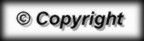 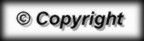 